Муниципальное бюджетное общеобразовательное учреждение«Гимназия №8 - Центр Образования» Советского района г. КазаниРабочая программаспортивной секции«Волейбол»7 – 9 класссрок реализации   5    летАвторы-составители:                                                                                     Суслова Е.А.                                                                                                                                                                                       Пичугин С.А.2021годПояснительная записка
В настоящее время из-за большой учебной нагрузки, увлечения компьютерными играми, малоподвижного образа жизни существует проблема недостатка двигательной активности у школьников. Занятия в секциях, спортивных кружках помогают частично решить эту проблему.Волейбол — один из наиболее увлекательных и массовых видов спорта, получивших всенародное признание. Его отличает богатое и разнообразное двигательное содержание. Чтобы играть в волейбол, необходимо уметь быстро бегать, мгновенно менять направление и скорость движения, высоко прыгать, обладать силой, ловкостью и выносливостью. Эмоциональные напряжения, испытываемые во время игры, вызывают в организме занимающихся высокие сдвиги в деятельности сердечно-сосудистой и дыхательной систем. Качественные изменения происходят и в двигательном аппарате. Прыжки при передачах мяча, нападающих ударах и блокировании укрепляют костную систему, суставы становятся более подвижными, повышается сила и эластичность мышц.Постоянные взаимодействия с мячом способствуют улучшению глубинного и периферического зрения, точности и ориентировке в пространстве.Игра в волейбол развивает также мгновенную реакцию на зрительные и слуховые сигналы, повышает мышечное чувство и способность к быстрым чередованиям напряжений и расслаблений мыши. Небольшой объем статических усилий и нагрузок в игре благотворно влияет на рост юных спортсменов. Программа спортивной секции «Волейбол» составлена в соответствии с рекомендациями, изложенными в пособии для учителей «Волейбол в школе», Железняк Ю.Д., Слупский Л.Н. Учебное пособие. — М.: Просвещение, 1989
Данная программа является пособием физкультурно-спортивной направленности и рассчитана на один год, при занятиях один раз в неделю. Она ориентирована на учащихся 7-9 классов (девочки), в связи с чем при подборе упражнений и нагрузок необходимо учитывать возрастные и индивидуальных особенности учащихся.
Цели и задачи
Цель: 
обеспечение оптимального  уровня физической и двигательной подготовленности обучающихся
Задачи:-обучение жизненно важным двигательным умениям и навыкам; -развитие необходимых физические качества (сила, выносливость, гибкость, координация движений, быстрота реакции, меткость); -способствование укреплению здоровья; -развитие двигательных способностей;  -обучение основам техники и тактики игры в волейбол- овладение техникой основных приемов нападения и защиты;- приобретение навыков организации и проведения самостоятельных занятий по волейболу;Методическое обеспечение программы   Подготовка  волейболиста осуществляется путем обучения и тренировки, которые являются единым педагогическим процессом, направленным на формирование и закрепление определенных навыков, на  достижение оптимального уровня физического развития и высоких спортивных результатов обучающимися. Успешное осуществление учебно-тренировочного процесса возможно при соблюдении принципа единства всех сторон подготовки, а именно, общефизической, специальной физической, технической, тактической и морально-волевой.   Успешное решение учебно-тренировочных задач возможно при использовании двух групп методов: общепедагогических и спортивных.
   Общепедагогические или дидактические  методы включают метод наглядности, систематичности, доступности, индивидуализации обучения при единстве требований, метод опережающего развития физических качеств по отношению к технической подготовке, метод раннего освоения сложных элементов, метод соразмерности, т.е. оптимального и сбалансированного развития физических качеств. 
     Спортивные методы включают: метод  непрерывности и цикличности учебно-тренировочного процесса; метод  максимальности и постепенности повышения требований; метод волнообразности динамики тренировочных нагрузок; метод избыточности, предполагающий применение тренировочных нагрузок, превосходящих соревновательные; метод моделирования соревновательной деятельности в тренировочном процессе.     Постановка задач, выбор средств и методов обучения едины по   отношению ко всем занимающимся при условии соблюдения требований индивидуального подхода и глубокого изучения особенностей каждого занимающегося.  Особо внимательно выявлять индивидуальные особенности обучающихся необходимо при обучении технике и тактике игры, предъявляя при этом одинаковые требования в плане овладения основной структурой технического и тактического приема.
     В ходе учебно-тренировочного занятия осуществляется работа сразу по нескольким видам подготовки. Занятие включает обязательно общую физическую подготовку, так же специальную физическую подготовку. На занятие может быть осуществлена работа по технической, тактической и морально-волевой подготовке юных спортсменов.
    Разносторонняя  физическая подготовка проводится на протяжении всего учебно-тренировочного процесса. Все упражнения делятся на общеразвивающие, подготовительные, подводящие и основные. Общеразвивающие и подготовительные упражнения направлены преимущественно на развитие функциональных особенностей организма, а подводящие и основные  - на формирование технических навыков и тактических умений.
    В процессе обучения техническим приемам используется сочетание метода целостного разучивания и разучивания по частям. Вначале технический прием изучают в целом, затем переходят к составным частям и в заключение возвращаются к выполнению действия в целом. В процессе совершенствования техники происходит формирование тактических умений.Распределение времени на все разделы работы осуществляется в соответствии с задачами каждого тренировочного занятия.Диагностика результативности образовательного процессаВ целях объективного определения уровня подготовки обучающихся спортсменов и своевременного выявления пробелов в их подготовке целесообразно регулярно проводить комплексное тестирование  спортсменов.Два раза в год  (декабрь и май)  проводятся контрольные испытания по общей и специальной физической и технической подготовке. Оценка физического  развития производится на общепринятой методике биометрических измерений. Уровень подготовленности обучающихся выражается в  количественно-качественных показателях по технической, тактической, физической,  теоретической подготовленности.Одним из методов контроля эффективности занятий в секции является участие учеников в учебных, контрольных и календарных  играх.  Контрольные игры проводятся регулярно в учебных целях. Календарные игры применяются с целью использования в соревновательных условиях изученных технических приемов и тактических действий.  Календарные игры проводятся согласно плану игр районного и республиканского уровня.Для определения уровня физической подготовленности занимающихся учитываются результаты испытаний на прыгучесть, быстроту перемещения, дальность метания набивных мячей, а также подтягивание из виса. Для определения уровня технической подготовленности используется упражнения на точность попадания мячом при передачах, подачах, нападающих ударов.Большое значение имеет текущий контроль, в котором основное место занимает наблюдение за тем, как проходит овладение техническими и тактическими приемами,  как обучающиеся применяют их в игре.Данная программа рассчитана на 34 часа.Содержание  программыКалендарно-тематическое планированиеВ результате проделанной работы по данной программе учащиеся:-приобретут жизненно важные двигательные умения и навыки; -разовьют необходимые физические качества (силу, выносливость, гибкость, координацию движений, быстроту реакции, меткость); - укрепят здоровья; -разовьют двигательные способности;  -овладеют основами техники и тактики игры в волейбол,- овладеют техникой основных приемов нападения и защиты;- приобретут навыки организации и проведения самостоятельных занятий по волейболу.Материально-техническое обеспечение:Спортивный зал; Волейбольные мячи – 20 шт; Набивные мячи -10 шт; Скакалки – 20 шт; Стойки с волейбольной сеткой;Литература:1.Железняк Ю.Д., Слупский Л.Н. Волейбол в школе. Учебное пособие. — М.: Просвещение, 1989.2.Мерзляков В. В., Гордышев В. В. «Игры, эстафеты, игровые упражнения волейболиста» - Волгоград, 2002. 3.Семейкин А.И., Красавина В.Ф., Ольшевская Л.Е. Проведение занятий по волейболу с учащимися 8-11 классов общеобразовательных школ, гимназий, лицеев: Метод. рекомендации. – Омск: СибГАФК, 1999. 4.Л.П. Матвеев. Теория и методика физической культуры: учебник для институтов физ. культуры. – Москва, «Физкультура и спорт» 1991 год.5.Научно-методический журнал «Физическая культура в школе» №1, 2002 г.6.Ю.Н. Клещев, А.Г.Фурманов Юный волейболист, М –«Физкультура и спорт» 1979г.7.http://nsportal.ru/shkola/fizkultura-i-sport/library/2014/02/05/programma-sektsii-po-voleybolu8.http://www.pandia.ru/text/77/412/1818.phpПриложение
Нижняя прямая подача (см. рис. 1) выполняется из положения, при котором игрок стоит лицом к сетке, ноги в коленных суставах согнуты, левая выставлена вперед, масса тела переносится на правую стоящую сзади ногу. Пальцы левой, согнутой в локтевом суставе руки поддерживают мяч снизу. Правая рука отводится назад для замаха, мяч подбрасывается вверх-вперед на расстояние вытянутой руки. Удар выполняется встречным движением правой руки снизу-вперед примерно на уровне пояса. Игрок одновременно разгибает правую ногу и переносит массу тела на левую. После удара выполняется сопровождающее движение руки в направлении подачи, ноги и туловище выпрямляются. 




Рисунок 1 – Нижняя прямая передача

Верхняя прямая подача. В исходном положении игрок находится лицом или вполоборота к сетке. Поддерживая мяч на уровне плеча, игрок равномерно распределяет массу тела на ноги, бьющая рука согнута в локтевом суставе и подготовлена к замаху. Мяч подбрасывают несколько вперед, до 1 м выше вытянутой руки. После подбрасывания мяча бьющей рукой выполняется замах вверх-назад, прямая рука отводится назад. Во время удара бьющая рука движется вперед-вверх, удар выполняется впереди игрока. Чтобы придать мячу вращение, нужно в момент удара кисть руки накладывать на поверхность мяча так, чтобы направление силы удара не проходило через центр тяжести мяча, то есть смещать кисть руки в сторону или вверх от середины. Во всех случаях при подаче с большой начальной скоростью мяч должен вращаться вокруг горизонтальной оси. Тогда он остается в пределах площадки, хотя и имеет первоначальное направление полета вперед-вверх. Чтобы выполнить подачу без вращения мяча и вызвать его колебания, подбрасывание мяча производится без его вращения. Удар по мячу выполняется быстро и резко напряженной кистью. В этом случае мяч будет планировать (рис. 2). 




Рисунок 2 – Верхняя прямая передача


В последнее время все чаще применяется подача в прыжке. Отличительными особенностями ее являются: использование разбега (подобно нападающему удару), подбрасывание мяча на 1,5 – 2 м вперед, удар в прыжке и приземление после удара в пределы площадки. 
Существует также несколько способов верхней боковой подачи. Удар по мячу наносят выше уровня плечевого сустава, стоя боком к сетке. Выполняя подачу с вращением мяча с места, игрок подбрасывает его почти над головой на высоту до 1,5 м. Бьющей рукой делает замах вниз-назад, масса тела переносится на соответствующую бьющей руке ногу. Продолжается движение руки сзади-вперед, удар по мячу производится впереди-сзади, туловище поворачивается в сторону сетки. Верхнюю боковую подачу можно выполнять и после одного или нескольких шагов, что дает возможность увеличить силу удара. 

Упражнения 

Освоения подбора мяча. Мяч на ладони левой руки. Подбросить его вертикально вверх на высоту 60 – 80 см и дать упасть на пол (15 – 20 раз). 

Освоение ударного движения. Прямой игрок сбивает мяч с ладони, выпрямленной на уровне пояса левой руки – для нижней прямой подачи; сбивание мяча, расположенного на пальцах выпрямленной вперед – вверх левой руки, - для верней прямой подачи. 

Игрок принимает стойку готовности в 6 м от сетки, мяч на ладони левой руки – правой рукой сделать замах, мяч подбросить вверх и ударом правой перебить через сетку. 

Пять подач подряд из-за лицевой линии в пределы площадке. 

Подачи в правую, левую половины площадки. 

Подачи на силу – верхняя прямая и боковая. 

Подачи в дальнюю, ближнюю части площадки. 

Подачи мяча, чередуя различные способы (снизу, сверху). 

Подачи на точность последовательно в зоны 1, 6, 5, 4, 2. 


Примерные упражнения для технической подготовки волейболистов 

Передвижения. 

1. Занимающиеся располагаются в шеренгах за лицевой линией. По определенному сигналу они выполняют передвижения бегом к сетке, затем спиной вперед обратно. То же, но с имитацией определенного приема игры 

2. Занимающиеся располагаются в двух колоннах в зонах 1 и 5. По сигналу бегут в зону 6, останавливаются и имитируют определенный прием игры. 

3. Расположение в шеренгах. Стартовые ускорения вперед, вправо, влево из различных положений: сидя лицом и спиной к направлению передвижения; лежа на спине и на животе головой и ногами в том же направлении. 

4. Расположение в колонне по одному за лицевой линией. Первый игрок из зоны 1 выполняет ускорение в зону 2, откуда передвигается вдоль сетки приставными шагами в зону 4, а затем спиной вперед, назад в зону 5. Из зоны 5 игрок передвигается в зону 6, где выполнив остановку и имитацию приема мяча снизу двумя руками, уходит в конец колонны. 

5. Расположение то же, что в упражнении 5. Первый игрок выполняет ускорение в зону 6, имитирует прием мяча снизу одной рукой, затем передвигается в зону 2, где имитирует нападающий удар. Из зоны 2 возвращается спиной вперед в зону 6, откуда, подбежав в зону 4 к сетке, выполняет блокирование, снова передвигается спиной вперед в зону 6 и уходит в конец колонны. 

Для того чтобы лучше усвоить технику выполнения передвижения, рекомендуется использовать различные подвижные игры. 

«Падающая палка». 
Занимающиеся строятся в круг диаметром 6 – 7 м, рассчитываются по порядку. В центре круга – водящий, который придерживает за верхний конец палку, находящуюся в вертикальном положении. Водящий вызывает номер кого-либо из игроков и отпускает верхний конец палки. Тот, кого вызвали, должен сделать выпад и, не дав палке упасть, подхватить ее. Если он успел выполнить задание, то возвращается на свое место, а если не успел, – заменяет водящего, и игра продолжается. Постепенно расстояние к палке увеличивается, а играющие выполняют бег с последующим прыжком и остановкой. Вариант: с освоением навыка передвижения к палке ее можно заменить мячом и проводить игру «Падающий мяч». Подачи 1. Занимающиеся располагаются на обеих сторонах площадки в шеренгах напротив сетки, в. 5 – 6 м от нее и выполняют подачи избранным способом через сетку. То же, но занимающиеся располагаются на лицевых линиях площадки. 2. Занимающиеся в колонне по одному располагаются на месте подачи и выполняют подачи избранным способом. 3. Подачи выполняются в определенные зоны и по ориентирам, расположенным на площадке. 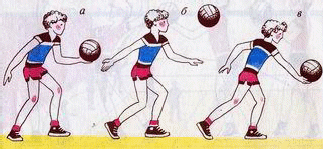 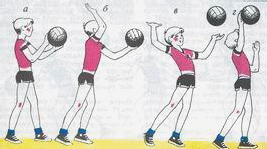 Передача мяча На рисунке 3а показаны основные положения при выполнении передачи. Надо успеть занять устойчивое исходное положение, затем, разгибая ноги и руки, отрывистым касанием кончиков пальцев рук мячу придается нужное направление. Встреча рук с мячом происходит над лицом несколько впереди, нельзя мяч отбивать ладонями, это нарушение правил игры. При передаче, стоя спиной к цели, встреча рук с мячом происходит над лицом. Передача выполняется за счет разгибания рук в локтях и движения туловища назад-вверх с одновременным прогибанием в грудной и поясничной части. 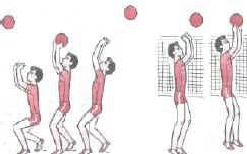 Рисунок 3 – Передача мяча. Передача в прыжке выполняется в высшей точке прыжка за счет активного разгибания рук. Прыжок выполняется толчком двух ног с места или после одного-двух шагов. Передачей в прыжке мяч направляется через сетку. 

Отбивание мяча кулаком к сетке. 

В игре, особенно у новичков, мяч иногда опускается у самой сетки. Здесь поможет отбивание кулаком в прыжке. Лучше расположиться боком к сетке (правым при отбивании правой рукой), иногда и спиной. Здесь важно рассчитать прыжок, чтобы встретить мяч над сеткой. 




РазделыЭлементы содержанияКоличество часовОбучение технике подачи мяча (8ч)1Подводящие упражнения, направленные для совершенствования верхней прямой подачи. 
Развитие координации. Развитие морально-волевых качеств. Учебная игра11Подводящие упражнения, направленные для совершенствования  подачи с вращением мяча. Специальные упражнения направленные для совершенствования  подачи с вращением мяча. Специальные упражнения через сетку (в паре). Упражнения для развития ловкости, гибкости. Учебная игра.2Подводящие упражнения, направленные для совершенствования  подачи в прыжке. Специальные упражнения, направленные для совершенствования   подачи в прыжке. Развитие прыгучести. Упражнения для развития взрывной силы. Учебная игра.2Передачи в прыжке над собой, назад (короткие, средние, длинные). Передача двумя с поворотом, одной рукой. Развитие координации. Развитие морально-волевых качеств .Учебная игра.1Техника нападения (3ч)Упражнения с набивными мячами, с баскетбольными мячами. Специальные упражнения в парах на месте. Специальные упражнения в парах, тройках с перемещением. Специальные упражнения у сетки. Учебная игра.1Упражнения ,направленные для изучения напрыгивания. Специальные упражнения у стены в опорном положении. Специальные упражнения на подкидном мостике. Специальные упражнения в парах через сетку. Упражнения для развития прыгучести, точности удара. Учебная игра2Техника защиты (5ч)Упражнения направленные для совершенствования перемещения игроков. Имитационные упражнения с баскетбольным мячом по технике приема мяча. (на месте, после перемещений). Специальные упражнения в парах, тройках без сетки. Специальные упражнения в парах через сетку. Учебная игра.5Тактика защиты (4ч)Упражнения направленные для совершенствования перемещения блокирующих игроков. Имитационные упражнения по технике блокирования (на месте, после перемещения). Имитационные упражнения с б/б мячами (в паре). Упражнения по технике группового блока. Учебная игра.4Тактика нападения (11ч)Падение на спину, бедро – спину, набок, на голени, кувырок, на руки – грудь. Учебная игра. Акробатические упражнения. Технико-тактические действия нападающего игрока (блок – аут). Групповые действия в нападении через игрока задней линии.11Игра по правилам с заданием. (3ч)Групповые взаимодействия. Командные действия в нападении. Взаимодействие игроков внутри линии и между линиями. Специальные упражнения через сетку (в паре).334№ п/пРазделТемаСодержание занятияТеорияПрактикаДатаДата№ п/пРазделТемаСодержание занятияТеорияПрактикаПрим.Факт.1Обучение технике подачи мяча (8ч)Нижняя прямая подача.Подводящие упражнения для нижней прямой подачи. Специальные упражнения для нижней прямой подачи. Подача на точность.0,21,32Нижняя боковая подача.Подводящие упражнения для нижней боковой подачи. Специальные упражнения для нижней боковой подачи. Учебная игра.0,21,33Верхняя прямая подачаПодводящие упражнения для верхней прямой подачи. Специальные упражнения для верхней боковой подачи. Развитие координации. Учебная игра.0,21,34-5Подача с вращением мяча.Подводящие упражнения для подачи с вращением мяча. Специальные упражнения для подачи с вращением мяча. Специальные упражнения через сетку (в паре). Упражнения для развития ловкости, гибкости. Учебная игра.0,21,36-7Подача в прыжкеПодводящие упражнения для подачи в прыжке. Специальные упражнения для подачи в прыжке. Развитие прыгучести. Упр. для развития взрывной силы. Учебная игра.0,21,38Верхняя передача мячаПередачи в прыжке над собой, назад (короткие, средние, длинные) Передача двумя с поворотом, одной рукой. Развитие координации. Учебная игра.0,21,39Техника нападения (3ч)Передача в прыжкеУпражнения с набивными мячами, с баскетбольными мячами. Специальные упражнения в парах на месте. Специальные упражнения в парах, тройках с перемещением. Специальные упражнения у сетки. Учебная игра.0,21,310-11Нападающий ударУпр. для напрыгивания. Специальные упр.я у стены в опорном положении. Специальные упр. на подкидном мостике. Специальные упр. в парах через сетку. Упр. для развития прыгучести, точности удара. Учебная игра.0,21,312Техника защиты (5ч)Приемы мяча.Упр. для перемещения игроков. Имитационные упр. с баскетбольным мячом по технике приема мяча. (на месте, после перемещений). Специальные упр. в парах, тройках без сетки. Специальные упр. в парах через сетку. Учебная игра.0,21,313-14Прием мяча с падениемПадение на спину, бедро – спину, набок, на голени, кувырок, на руки – грудь. Учебная игра. Акробатические упражнения.0,21,315-16Блокирование (подвиж. и неподвиж.)Упр. для перемещения блокирующих игроков. Имитационные упр. по технике блокирования (на месте, после перемещения). Имитационные упражнения с баскетбольными мячами.(в паре). Специальные упр. через сетку (в паре). Упр. по технике группового блока. Учебная игра.0,21,317Тактика защиты (4 ч)Групповые действия в защите внутри линии и между линиями.Упражнения на развитие прыгучести и прыжковой ловкости волейболиста. Учебная игра.0,21,318Элементы гимнастики и акробатики в занятиях волейболиста.Технико-тактические действия в защите при страховке игроком 6 зоны. Упражнения для развития быстроты перемещения. Учебная игра.0,21,319Элементы баскетбола на занятиях волейболистов.Технико-тактические действия в защите для страховки крайним защитником, свободным от блока. Учебная игра0,21,320Индивидуальные тактические действия при приеме подач.Прием мяча от сетки. Индивидуальные тактические действия при приеме нападающего удара. Развитие координации. Учебная игра.0,21,321Тактика нападения (11 ч)Индивидуальные и групповые действия нападения.Групповые взаимодействия. Командные действия в нападении. Взаимодействие игроков внутри линии и между линиями.0,21,322Индивид. тактические действия.Выполнение вторых передач. Подбор упражнений для развития быстроты перемещений. Учебная игра.0,21,323-24Индивидуальные и групповые действия.Взаимодействие игроков. Игра в защите игроков и команды в целом. Групповые взаимодействия. Упражнения для развития ловкости, гибкости. Учебная игра0,21,325-26Индивидуальные тактические действия при выполнении первых передач на удар.Передача в прыжке-откидке, отвлекающие действия при вторых передачах. Упражнения, направленные для совершенствования  воспитания быстроты ответных действий. Упражнения направленные для совершенствования  расслабление.  Нападающий удар, подача в прыжке. СФП. Упражнения, направленные для совершенствования для совершенствования ориентировки игрока. Учебная игра.0,21,327Тактика нападающего удараНападающий удар задней линии. СФП. Подбор упр. для развития специальной силы. Учебная игра0,21,328Индивидуальные тактические действия блокирующего игрока.Упражнения для развития прыгучести. Нападающий удар толчком одной ноги. Подбор упражнений для развития взрывной силы. Учебная игра0,21,329-30Отвлекающие действия при нападающем ударе.Упр. для развития гибкости. Технико-тактические действия нападающего игрока (блок – аут). Упр. для развития силы (гантели, эспандер). Переход от действий защиты к действиям в атаке (и наоборот). Учебная игра0,21,331Взаимодействия нападающего и пасующегоПередача мяча одной рукой в прыжке. Учебная игра0,21,332Игра по правилам с заданием (3 ч)Групповые действия в нападении через игрока передней линии.Обманные нападающие удары. Групповые действия в нападении через игрока задней линии. Подбор упражнений для развития0,21,333-34Командные действия в защитеУчебная игра с заданием.0,21,3